КГУ «СШ им. Жамбыла      »Ход урокаРаздел      Моя семья и друзья      Моя семья и друзья      Моя семья и друзьяФИО педагогаИлахунова З.НИлахунова З.НИлахунова З.НДата12.10.202012.10.202012.10.2020Класс2Количество присутствующих:Количество отсутствующих:Тема урокаСемейные обязанностиСемейные обязанностиСемейные обязанностиЦели обучения2.1.3.1 отвечать на вопросы и подбирать соответствующую иллюстрацию/картину/схему к прослушанному сообщению;2.2.2.1 создавать высказывания на основе сюжетных картинок;2.3.1.1 читать выразительно текст;2.4.4.1 писать в тетради в узкую линейку: соблюдение высоты, ширины и наклона прописных, строчных букв и их соединений;2.5.1.1 различать слова-действия и изменять их по числам.2.1.3.1 отвечать на вопросы и подбирать соответствующую иллюстрацию/картину/схему к прослушанному сообщению;2.2.2.1 создавать высказывания на основе сюжетных картинок;2.3.1.1 читать выразительно текст;2.4.4.1 писать в тетради в узкую линейку: соблюдение высоты, ширины и наклона прописных, строчных букв и их соединений;2.5.1.1 различать слова-действия и изменять их по числам.2.1.3.1 отвечать на вопросы и подбирать соответствующую иллюстрацию/картину/схему к прослушанному сообщению;2.2.2.1 создавать высказывания на основе сюжетных картинок;2.3.1.1 читать выразительно текст;2.4.4.1 писать в тетради в узкую линейку: соблюдение высоты, ширины и наклона прописных, строчных букв и их соединений;2.5.1.1 различать слова-действия и изменять их по числам.Цели урокаУмеют создавать высказывания по картинке, определять вид предложений по цели высказывения.Знают слова – предметы, слова – действия, связанные с темой «Моя семья и друзья».Применяют в письменной и устной речи слова-предметы/ слова-действия и изменять их по числам.Умеют создавать высказывания по картинке, определять вид предложений по цели высказывения.Знают слова – предметы, слова – действия, связанные с темой «Моя семья и друзья».Применяют в письменной и устной речи слова-предметы/ слова-действия и изменять их по числам.Умеют создавать высказывания по картинке, определять вид предложений по цели высказывения.Знают слова – предметы, слова – действия, связанные с темой «Моя семья и друзья».Применяют в письменной и устной речи слова-предметы/ слова-действия и изменять их по числам.Этапы / ВремяДействия педагогаДействия ученикаОцениваниеРесурсыI. Организационно-мотивационный1. Приветствие учителя, формирование мотивации на урок. 2. Перекличка учащихся. Ставят отметку-смайлик.Начало урокаСередина урока1. Постановка цели урока:  (2 мин.)2.  Просмотр развивающего мультфильма. Работа с учебникомУстное задание № 2.3.Прочитайте и ответьте на вопросы.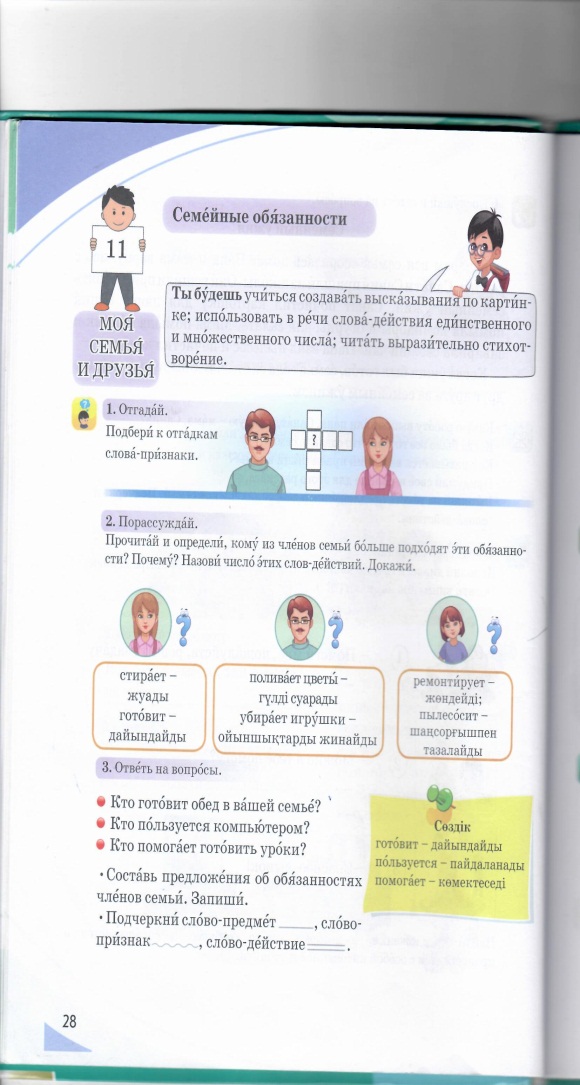 Письменное задание  № 4Прочитайте о семейных правилах Саната .Согласны ли вы с ним. Выпишите слова действия во мн.числе.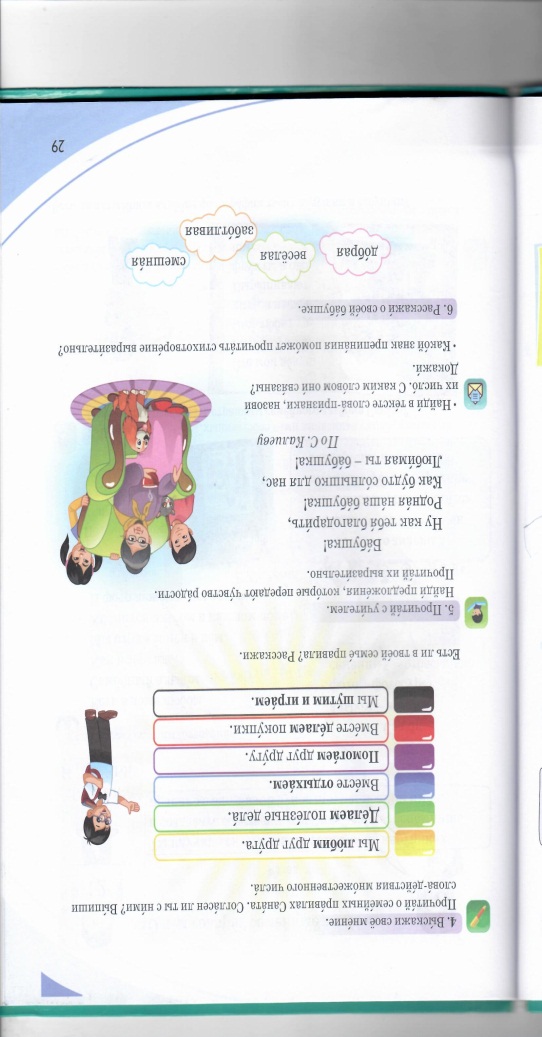 Отвечать на вопросы.Отвечают  на  вопросы по содержаниюВыписывают слова – действия во мн. числеЛюбим, делаем, отдыхаем, помогаем, делаем, шутим, играемФОВыборочная проверка, необходимая корректировка ответов.iki.rdf.ru/item/2095/ «Наша дружная семья.Учебник  русский язык 2https://www.youtube.com/channel/UCXC-idU18buI-_kCBLU16-g/playlists?view=50&flow=grid&shelf_id=16Учебник 2 классIII.конец урокаВыбери смайлик, который оценит твою работу на уроке.Обратная связь